    XLIV ENCONTRO NACIONAL DE ENGENHARIA DE PRODUÇÃO "Reindustrialização no Brasil"Porto Alegre, Rio Grande do Sul, Brasil, 22 a 25 de outubro de 2024.(TITLE OF THE BUSINESS CASE)Author 1 (Institution)Author 2 (Institution)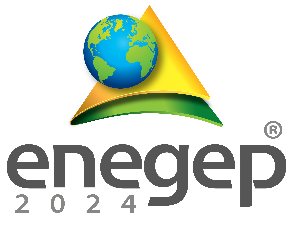 Problem Definition - Clearly define the context and the problem your organisation faced.Problem Analysis - Express what concepts, models, techniques or tools were used to analyse the problem.Problem Solution - Explain and justify the actions you took to solve the problem. Also present the concepts, models, techniques or tools that were used to solve the problem. Results - Present the results and the impacts achieved in the technical, economic, environmental and social dimensions. It is not necessary to impact all dimensions, therefore, expose those where the results occurred. Evaluation and Lessons Learned - Explain the lessons learned in the process of problem definition, analysis and solution.Organization/Company - Explain the organization or company where the case was developed.CNAE (National Classification of Economic Activity): IBGE | Concla | Online searchKeywords: Production Engineering, Meeting, Operations, Sustainable.(TITLE OF THE BUSINESS CASE)Author 1 (Institution)Author 2 (Institution)